Operating Instructions50cm Electric CookerContentsEnglish, 152 TCW S HAE 51 K S HAE 51 P S HAE 51 X S HAE 51 G S 52TCKWarning, 2Introduction, 3 For Your Safety, 4Installation Instructions,5 Features, 6Control Panel, 7Hotplate, 8-10Grill, 11Oven, 12-13Oven Cooking Charts, 14-15 Care and Cleaning, 16-17Cooking Results Not Satisfactory?,17 Something Wrong with your cooker?, 18 Disposal of the appliance, 18Guarantee Information, 19Service Information, 20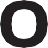 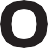 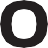 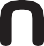 WARNINGWARNING: The appliance and its accessible parts become hot during use.Care should be taken to avoid touching heating elements.Children less than 8 years of age shall be kept away unless continuously supervised.This appliance can be used by children aged from 8 years and above and persons with reduced physical, sensory or mental capabilities or lack of experience and knowledge if they have been given supervision or instruction concerning use of the appliance in a safe way and understand the hazards involved. Children shall not play with the appliance. Cleaning and user maintenance shall not be made by children without supervision.WARNING: Unattended cooking on a hob with fat or oil can be dangerous and may result in fire.NEVER try to extinguish a fire with water, but switch off the appliance and then cover flame e.g. with a lid or a fire blanket.WARNING: Danger of fire: do not store items on the cooking surfaces.WARNING: If the surface in glass- ceramic is cracked, switch off the appliance to avoid the possibility of electric shock.Do not use harsh abrasive cleaners or sharp metal scrapers to clean the oven door glass since they can scratch the surface, which may result in shattering of the glass.The internal surfaces of the compartment (where present) may become hot.Never use steam cleaners or pressure cleaners on the appliance. Remove any liquid from the lid before opening it.Do not close the glass cover (if present) when the gas burners or electric hotplates are still hot.Introduction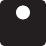 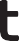 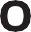 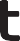 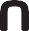 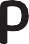 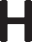 To the Installer:Before installation, fill in the product details on the back cover of this book.The information can be found on the rating plate.To the User:You must read the instructions prior to installing and using the appliance and then retain them for future reference.! Before operating your new appliance please read this instruction booklet carefully. It contains important information concerning the safe operation, installation and maintenance of the appliance.! Please keep these operating instructions for future reference. Pass them on to possible new owners of the appliance.Retention of this Instruction BookThis Instruction Book must be kept handy for reference as it contains important details on the safe and proper use of the appliance.If you sell or pass the appliance to someone else, or move house and leave it behind, make sure this Book is also provided so the new owner can become familiar with the appliance and safety warnings.Your new appliance is guaranteed* and will give lasting service. This guarantee is only applicable if the appliance has been installed in accordance with the installation instructions detailed in this booklet. To help make best use of your cooking equipment, please read this booklet carefully.The cooker is designed specifically for domestic use and responsibility will not be accepted for use in any other installation.When the cooker is first used an odour may be emitted, this will cease after a period of use.When first using the cooker ensure that the room is well ventilated (e.g. open a window or use an extractor fan) and that persons who may be sensitive to the odour avoid any fumes.It is suggested that any pets be removed from the room until the smell has ceased. This odour is due to temporary finish on oven liners and elements and also any moisture absorbed by the insulation.Your new cooker is guaranteed and will give lasting service.The guarantee is only applicable if the cooker has been installed in accordance with the Installation Instructions.The cooker is designed specifically for domestic use and responsibility will not be accepted for use in any other installation.* The guarantee is subject to the provisions that the appliance:Has been used solely in accordance with the Users Instruction Book.Has been properly connected to a suitable supply voltage as stated on the rating plate attached to this equipment.Has not been subjected to misuse or accident or been modified or repaired by any person other than the authorised employee or agent.Has been correctly installed.Our policy is one of continual improvement in design and development, therefore strict accuracy of illustrations and descriptions cannot be guaranteed.This appliance conforms with the following European Economic Community directives:-	2006/95/EC of 12/12/06 (Low Voltage) and subsequent modifications;2004/108/EC of 15/12/04 (Electromagnetic Compatibility) and subsequent modifications;93/68/EEC	of	22/07/93	and	subsequent modifications.-	2002/96/EC1275/2008 (Stand-by/ Off Mode)Technical CharacteristicsMain OvenDimensions (HxWxD): 34x39x41 cm Volume: 62 LitresMax. Oven Power Absorption: 1700 WVoltage and Frequency: (see data plate)ENERGY LABELDirective 2002/40/ECon the label of electric ovens Norm EN 50304Declared energy consumption for Natural convection Classheating mode: Fan ovenFor your SafetyWhen used properly your appliance is completely safe but as with any electrical product there are certain precautions that must be observed. PLEASE READ THE PRECAUTIONS BELOW BEFORE USING YOUR APPLIANCE.ALWAYS . . .ALWAYS	Remove all packing from inside the oven and grill compartments before switching on for the first time.ALWAYS	Understand the controls prior to using the appliance.ALWAYS	Keep children away from the appliance when grilling as the surfaces will get extremely hot during and after use.ALWAYS	Turn controls off when you have finished cooking and when notNEVER	Never dry any items on either the hob or oven doors.NEVER	Never install the appliance next to curtains or other soft furnishings.NEVER	Never use steam cleaners.NEVER	The appliance should not be operated by people (including children) with reduced physical, sensory or mental capacities, by inexperienced individuals or by anyone who is not familiar with the product. These individuals should, at the very least, be supervised by someone who assumes responsibility for their safety or receive preliminary instructions relating to the operation of the appliance.ALWAYSin use.Stand back when opening an oven door to allow any build up of steam or heat to disperse.SAFETY ADVICE IN CASE OF A CHIP-PAN FIREIn the event of a chip pan fire or any other pan fire.ALWAYS Use dry good quality oven gloves when removing items from the oven/grill.ALWAYS Place pans centrally over the hotplate making sure handles are kept away from the edge of the hob and cannot become heated by other hotplate/pans.ALWAYS   Take care to avoid heat/steam burns when operating the controls.ALWAYS	Turn off the electricity supply at the wall switch before cleaning and allow the appliance to cool.ALWAYS	Make sure the shelves are in the correct position before switching on the oven.ALWAYS	Keep the oven and grill doors closed when the appliance is not in use.ALWAYS	Take care when removing items from the grill when the lower oven is on as the contents will be hot.ALWAYS	Keep the appliance clean, as a build up of grease or fat from cooking can cause a fire.ALWAYS	Follow the basic principles of food handling and hygiene to prevent the possibility of bacterial growth.ALWAYS	Keep ventilation slots clear of obstructions.ALWAYS	Refer servicing to a qualified appliance service engineer.ALWAYS Take care to avoid touching heating elements inside the oven, as during use the oven becomes hot..ALWAYS		The appliance must be used by adults only for the preparation of food, in accordance with the instructions outlined in this booklet. Any other use of the appliance (e.g. for heating the room) constitutes improper use and is dangerous. The manufacturer may not be held liable for any damage resulting from improper, incorrect and unreasonable use of the appliance.NEVER. . .NEVER	Never line the interior of the oven with foil as this may cause the appliance to overheat.NEVER	Never leave children unsupervised where a cooking appliance is installed as all surfaces will be hot during and after its use.NEVER	Do not allow children or persons who are not familiar with the appliance to use it, without supervision.NEVER	Never allow anyone to sit or stand on any part of the appliance.NEVER	Never store items above the appliance that children may attempt to reach.NEVER	Never leave anything on the hob surface when unattended and not in use.NEVER	Never remove the oven shelves whilst the oven is hot.NEVER	Never heat up unopened food containers as pressure can build up causing the container to burst.NEVER	Never store chemicals/food stuffs, pressurised container in or on the appliance, or in cabinets immediately above or next to the appliance.NEVER	Never place flammable or plastic items on or near the hob. NEVER	Never fill a deep fat frying pan more than 1/3 full of oil, or use a lid.DO NOT LEAVE UNATTENDED WHILE COOKING.NEVER	Never operate the grill with the grill door closed as this will cause the appliance to overheat.NEVER	Never use the appliance as a room heater. lNEVER	Never use the grill to warm plates.TURN OFF THE COOKER APPLIANCE AT THE WALL SWITCH.COVER THE PAN WITH A FIRE BLANKET OR DAMP CLOTH, this willsmother the flames and extinguish the fire.LEAVE THE PAN TO COOL FOR AT LEAST 60 MINUTES BEFOREMOVING IT. Injuries are often caused by picking up a hot pan and rushing outside with it.NEVER USE A FIRE EXTINGUISHER TO PUT OUT A PAN FIRE as the forceof the extinguisher is likely to tip the pan over. Never use water to extinguish oil or fat fires.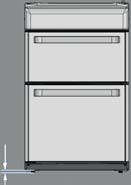 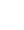 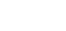 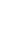 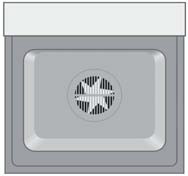 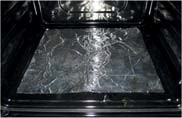 InstallationWARNING – THIS APPLIANCE MUST BE EARTHED.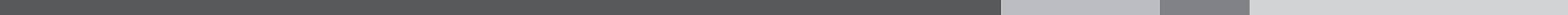 Electrical connectionElectric cookers come without a power supply cable. The cooker is designed to operate on an electricity supply which conforms to the electrical data shown on the Rating Plate. The cooker can be connected to the mains only after removing the back panel of the cooker itself with a screwdriver. N.B.: the following installation procedure must be carried out by a qualified electrician. The electrical installation must comply with the IEE Regulations, Building & local By-Lays.For the installation of the feeding cable carry out the following operations:Open the terminal board by inserting a screwdriver into the side tabs of the cover. Use the screwdriver as a lever by pushing it down to open the cover (see diagram).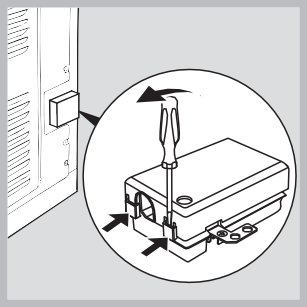 Loosen the cable clamp screw and remove it, using a screwdriver as a lever (see figure).3. Remove the wire contact screws L-N-, then fasten the wires under the screw heads, respecting the colour code: Black/Blue (N), Red/Brown (L) and Bare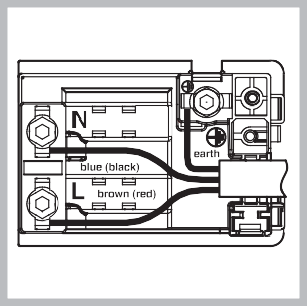 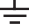 Positioning the CookerMoving the Cooker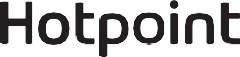 The cooker is designed to fit between kitchen cabinets spaced 500mm apart. The space either side need only be sufficient to allow withdrawal of the cooker for servicing. It can be used with cabinets one side or both as well as in a corner setting. It can also be used free-standing.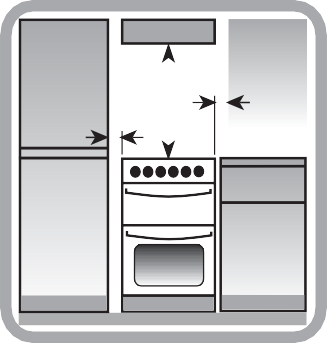 Adjacent side walls which project above hob level, must not be nearer to the cooker than 150mm and should be protected by heat resistant material. Any overhanging surface or cooker hood should not be nearer than 650mm.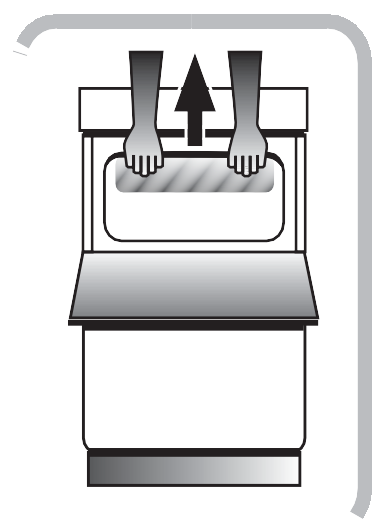 Before moving your cooker check that it is cool, and switch off at the cooker control unit.Wire/Yellow-Green ().Once the connections have been made, tighten all the terminal screws fully.Fasten the supply cable in place with the clamp and close the cover of the terminal board.The height of the cooker can be adjusted by means of adjustable feet in the plinth (900mm - 930mm).Adjust the feet by tilting the cooker from the side. Then install the product into position.NOTE: This appliance must not be fitted on a platform.Movement of your cooker is most easily achieved bylifting the front as follows:Open the grill door sufficiently to allow a comfortable grip on the underside front edge of the oven roof, avoiding any grill elements.Note: Take care in moving the cooker as it is heavy.Take care to ensure that any floor covering is not damaged.Splashplate optional, apply to Parts Department (see Back Cover for contact number.)FeaturesHOB VENTILATION SLOTS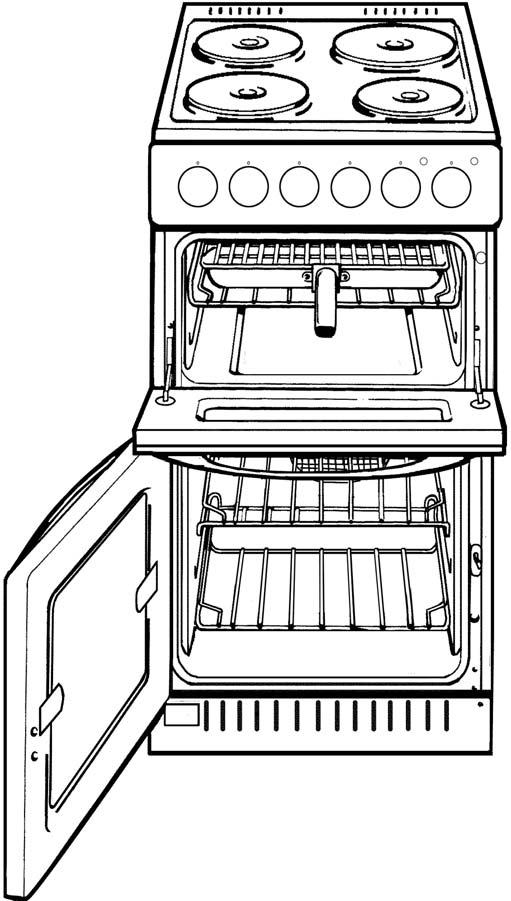 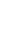 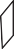 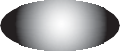 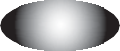 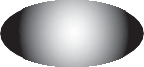 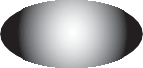 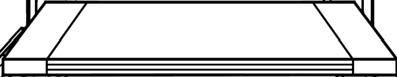 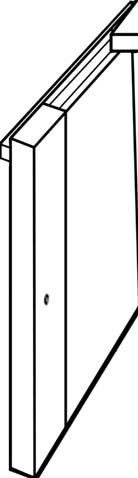 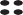 1700W	1200W1200W	1700WHob Hot IndicatorsCONTROL PANELGRILL/MEAT PAN WITH REMOVABLE HANDLE AND WIRE FOOD SUPPORTGRILLMODEL & SERIAL NUMBERTOP OVEN/ 	 GRILL DOORINNER GLASS DOORMAIN OVEN WIREWORK SHELF SUPPORTS	 "STAY CLEAN"PANELOVEN ROD SHELVESControl PanelMAIN OVEN THERMOSTATINDICATOR LIGHT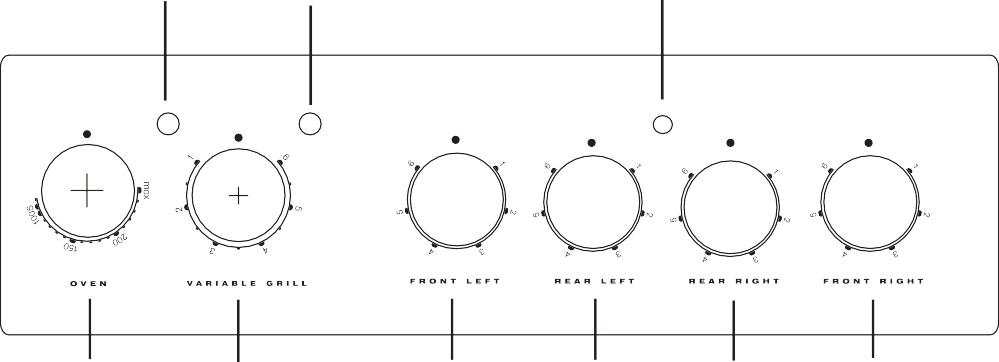 TOP OVEN/GRILL INDICATOR LIGHTACTIVE HOB INDICATOR LIGHTMAIN OVENGRILLLEFT FRONT BURNERLEFT REAR BURNERRIGHT REAR BURNERRIGHT FRONT BURNERControl KnobsThe knobs for the hotplates can be rotated in either direction to provide variable heat control, the Main Oven knob can only be rotated clockwise from the Off position.Note: Always ensure that all controls are in the OFF position, when the appliance is not in use.The hob hot warning lights will operate soon after each of the heating areas have been switched on. Each warning light will remain illuminated until each heating area has cooled down.Operating the control when the grill is in useIn common with all cookers having controls sited above the grill compartment, care must be taken when setting the controls, due to hot air being emitted from the grill compartment.Slow cooking ‘S’*The main oven has a ‘S’ setting specially designed to reduce energy usage. Full details of this can be found in the Slow cooking section of this book.* (only available on certain models)HotplateCAUTION: IF AT ANY TIME A CRACK IN THE SURFACE BECOMES VISIBLE, DISCONNECT THE APPLIANCE IMMEDIATELY FROM THE SUPPLY.Under no circumstances should the hob be used with aluminium foil in contact with the hob surface as damage can occur.The following boiling plates are located beneath the decorative circular patterned cooking areas:-Front left 6 heat: 1200W Rear left 6 heat: 1700W Rear right 6 heat: 1200W Front right 6 heat: 1700WThe cooking areas change colour when heated (become red) indicating which heating element is switched on. The cooking area returns to its original colour when the heating element is switched Off.Warning: Even though the cooking area has returned to its original colour it may still be hot.The controls for the hotplates can be turned in either direction.Turn the control to 6 for fast cooking. To reduce the heat to cook more slowly or simmer, turn the control to a lower setting according to the size of the saucepan and the amount of liquid.Pans can be placed on the unheated areas of the panel when cooking is finished and before serving food. It is inadvisable at any time to leave a heating element switched on without a pan in position as this wastes energy, and could make soil or rub-off from aluminium pans more difficult to remove. To protect elements against over-heating, safety cut-outs have been incorporated with each element. After several minutes with the control at setting 6 the safety cut- out switches the element Off and On continuously, thus preventing any adverse effects that may be caused by an excessive build-up of heat in the cooking area.Use of HotplatesNote: Under no circumstances should the hob be used with aluminium foil in contact with the hob surface.Turn the control to 6 for fast cooking. To cook more slowly or simmer, turn the control to a lower setting according to the size of the saucepan and the amount of liquid. The two small Hotplates are specially for smaller pans, low temperature cooking and simmering.Do Not leave a hotplate switched on without a pan as this wastes energy and may shorten the life of the hotplate.CONTROL SETTINGS GUIDEThis is provided only as a guide – settings also depend on the type of pan used and the quality of food.Safety requirements for deep fat fryingUse a deep pan, large enough to completely cover the appropriate heating area.Never fill the pan more than one-third full of oil.Never leave oil or fat unattended during the heating or cooking period.Never try to fry too much food at a time, especially frozen food. This only lowers the temperature of the oil or fat too much, resulting in greasy food.Always dry food thoroughly before frying, and lower it slowly into the hot oil or fat. Frozen foods, in particular, will cause frothing and spitting, if added to quickly.Never heat fat, or fry, with a lid on the pan.Keep the outside of the pan clean and free from streaks of oil or fat.PANS SHOULD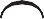 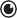 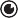 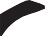 Not be concave (bowed in)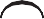 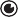 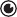 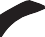 Not be convex (bowed out)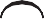 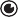 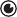 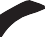 Not be rimmed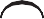 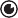 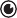 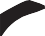 Not be deeply ridged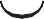 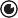 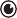 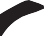 But essentially FlatTHE BEST COMBINATIONSThis table is a general guide to the types of pan suitable for different types of hobs and cookers. Remember pans should be good quality, with smooth, flat bases. For any further information refer to manufacturers’ instructions.3suitable 7unsuitable*care should be taken when using any panson these surfaces not to drag and cause scratching.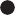 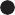 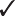 Do NotDo not	cook directly on the hob surface without a cooking utensil, as this will result in damage to the surface of the hob.Do not	use the hob as a worktop surface as damage may occur to the smooth surface of the hob.Do not	drag or slide utensils on the hob surface, as this will cause scratches in the surface of the hob.Do not	allow a cooking utensil to come into contact with the hob surround.Do not	place anything between the base of the utensil and the ceramic hob, e.g. do not use asbestos mats, aluminium or wok stand.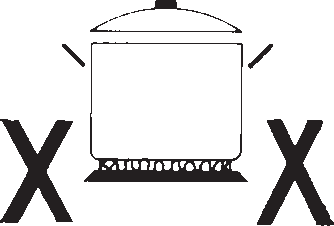 Do not	leave any utensils, food or combustible items on the hob when it is not in use.Do not	place aluminium or plastic foil, or plastic containers on the hob.Do not	leave the hotplates or cooking areas switched On unless they are being used. We recommend not to place large preserving pans or fish kettles across two heating areas.Do not	leave utensils partly covering the heated areas. Always ensure that they are placed centrally over the heated areas and have the same diameter as the heating area used.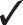 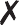 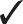 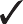 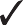 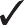 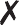 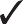 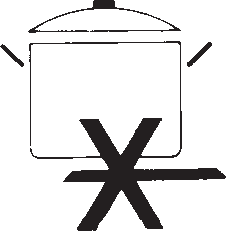 We recommend not to use a utensil with a base diameter greater than 25cm (l0ins).Pressure cookers or other large pans should be used on the front cooking areas.Always ensure that saucepan handles are positioned safely.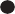 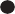 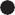 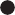 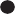 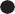 Choosing Your UtensilsDo not	use utensils with rough bases.Do not	use lightweight utensils with thin, distorted or uneven bases.Do not	use lightweight enamelled steel utensils.Do not	use cast iron utensils.Do not	use utensils with recessed, scrolled or ridged bases.Do not	use a utensil which has a base concavity greater than l mm as this will reduce the performance of the hobDo not	use a utensil with a convex base. Do not	use glass ceramic utensils.Do not	use use lightweight saucepans with plain thin copper bases on ceramic or halogen hot plates.Note: All copper pans are excellent conductors of heat, and are hard wearing and strong, but need quite a lot of care. They can be very heavy and do not usually have completely flat bases. The interiors are usually lined with a different material such as tin.A stainless steel pan with a sandwich base of aluminium and stainless steel is an excellent conductor of heat and is suitable for use on ceramic and halogen hobs, providing they are used in accordance with the saucepans manufacturers’ recommendations.Stainless steel pans with a sandwich base of aluminium and copper are excellent conductors of heat. If using stainless steel saucepans with aluminium and copper sandwich bases on ceramic and halogen hobs, the use of these pans must be in accordance with the saucepan manufacturers’ recommendations.Extra care should be taken to ensure the base of the pan and the hob is cleaned, and the hob conditioned, after each and every use, when using this type of saucepan.If these recommendations are not followed, the result will be a build up of small copper deposits on the surface of your hob which, if not cleaned after each use, will result in permanent marking of your hob.Always lift the pan from the hob, do not drag or slide across the hob surface as damage may occur.GrillGrillingGRILLING MUST BE DONE WITH THE GRILL DOOR OPEN.CONTROL KNOBS MAY BECOME HOT DURING GRILLING.CAUTION: ACCESSIBLE PARTS WILL BECOME HOT WHEN THE GRILLIS USED - CHILDREN SHOULD BE KEPT AWAY.To operate the grill proceed as follows:Open the grill door.Pre-heat the grill on setting 6 for approximately 5 minutes (see chart on guide to grilling).Fix the grill pan handle securely in position. See below.Food which only requires browning should be placed directly on/in the grill pan in the grill pan runner, or on the floor of the grill compartment. (the grill pan grid may be removed.)Leave the control on setting 6 for toast, sealing and fast cooking of foods. For thicker foods requiring longer cooking turn the control to a lower setting after the initial sealing, on both sides, on setting 6. The thicker the food the lower the control should be set.Warning: Take care as the grill will be hot –always wear oven gloves. Always ensure that the grill pan is clean BEFORE use. Excessfat build up in the bottom of the pan couldcause a fire hazard. Never line grill pan with foil. Fixing the Grill Pan HandleThe grill pan handle is detachable from the pan to facilitate cleaning and storage. Fix the pan handle securely before use:Fit the handle to the grill pan so that the external ‘hooks’ embrace the edge of the pan (fig. 1)Make sure that the middle part of the handle fits exactly the protruding support of the pan(fig .2) and holds the pan from the bottom.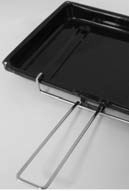 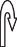 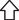 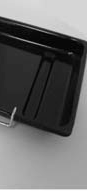 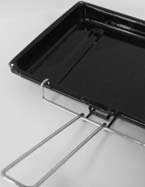 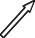 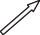 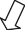 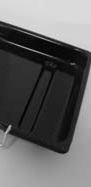 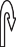 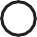 The food must be placed on the rack in the grill pan. Position the grill pan on top of the oven rack. The best results are achieved by placing the oven rack on the uppermost shelves. Pouring a little water into the grill pan will make the collection of grease particles more efficient and prevent the formation of smoke. .The food to be cooked should be placed on the grill pan/grill pan food support.Place the grill pan on the runners and push back to the stop position when the grill pan is correctly positioned beneath the grill element.Plates and dishes placed on the floor of the grill compartment will be heated when the oven is in use.Grill Compartment as a ‘Hotcupboard’Do not operate the grill control when using the compartment as a hotcupboard.Do take care when removing plates, dishes and utensils from the grill compartment when the oven is in use as they may become quite hot.You may need to use oven gloves when removing warmed items.Pre - heat the grill for 5 minutes on maximum control setting before grillingThe settings in the above guide have been developed to cook food successfully without excessive fat spitting and splashing.OvenMain Oven - Fan CookingThis control switches on the main oven. To select Fan Cooking - Turn thecontrol clockwise and select any temperature between 100°C and Max. As the control is turned the fan will start.The main oven light will immediately come on.The thermostat light indicates that the main oven is heating. When it turns off, the temperature inside the oven has reached the setting made with the main oven knob. At this point, the light will turn on and off as the oven maintains the temperature at a constant level.The fan and the oven interior light will remain on throughout cooking. The red main oven thermostat light will come on until the oven reaches therequired temperature. It will then cycle off and on as the oven thermostat maintains the correct temperature.The heat for fan cooking in the main oven is provided by an element situated at the back of the oven, around the fan.Fan cooking is ideal for large poultry or joints of meat, reducing cooking times and often eliminating the need for pre-heating the oven. It is also ideal for batch cooking where food is cooked on morethan one level, because the forced circulation of hot air gives aneven temperature from the top to the bottom of the oven.To use the oven proceed as follows:The shelves should be evenly spaced. To avoid unnecessary cleaning, shelves which are not in use should be removed from the oven.Set the main oven control to the required temperature. Pre-heating is not normally necessary, but some foods such as bread, scones and Yorkshire pudding do benefit from being placed in a hot oven (see cooking charts).Place the food to be cooked in the centre of each shelf to allow for even air circulation around the food.Fan Oven Cooking Chart- MeatNote: Where times are stated, they are approximate only.If using aluminium foil, never:Allow foil to touch sides of oven.Cover oven interior with foil.Cover shelves with foil.Using the Main Oven for Other Functions‘S’ SLOW SettingThis is used for slow cooking, keeping food warm and warming plates for short periods. Extra care should be taken when warming bone china, as it may be damaged in a hot oven.DO NOT place food or plates directly on the oven floor as this could damage both the oven lining and the plates which are being warmed.Advantages of “SLOW” cooking are:The oven stays cleaner because there is less splashing.Timing of food is not as critical, so there is less fear of overcooking.Inexpensive joints of meat are tenderised.Fully loading the oven can be economical.Cooking times can be extended in some cases by up to 2 hours.Operation:	Place the prepared food in the main oven and ensure the door is fully closed.	Select ‘S’ (Slow Cooking Temperature) by turning the Main Oven Control and ensuring the oven door is fully closed.Storage and re-heating of food:	If food is to be frozen or not used immediately, place it in a clean container and cool as soon as possible.	Always thaw frozen food completely in the refrigerator before re-heating.	Always reheat food thoroughly and ensure it is piping hot before serving.Only re-heat food once.! When inserting the shelf make sure the backstop is at the rear of the cavity (see image) 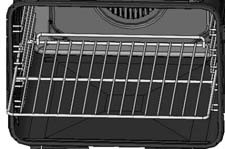 Points to consider when preparing food for “SLOW” cooking:	Make sure that the dishes to be used will fit into the oven ensuring enough room for air to circulate.	All dishes cooked on the slow setting will require a minimum of 6 hours, however, if they are cooked for 1 -2 hours longer then deterioration in their appearance may be noticed.	Never cook joints of meat over 2.7kg (6 Ib) or poultry over 2.0kg (4lb 8oz).We do not recommend that joints of meat or poultry are stuffed before cooking on the slow setting.	To seal in the meat juices, always cook meat or poultry at 170°C for 30 minutes before wrapping in foil and placing on a rack over a tin (to allow good air circulation) before turning the control to the slow setting and cooking immediately.	Always ensure that joints of pork and poultry are thoroughly cooked by checking with a meat thermometer before serving.	Always thaw frozen foods completely before cooking. We do not recommend placing frozen food in the oven to cook.	Always bring soups, liquids and casseroles to the boil before placing in the oven.	Ensure that casserole dishes have a good seal (not airtight) and cover to the top with foil to prevent loss of moisture.	Ensure that fruit and vegetables are cut into even sized small pieces to cook properly.Always adjust seasoning before serving.If using dried red kidney beans it is important that the beans are soaked and then boiled fora minimum of 10 minutes before using in any dish to destroy any toxins.When cooking fish or egg dishes it may be necessary to check during cooking to avoid overcooking.Oven Cooking Chart- MEATIf using aluminium foil, never:Allow foil to touch sides of oven.Cover oven interior with foil.Cover shelves with foil.The most accurate method of testing the readiness of joints of meat or whole poultry is to insert a meat thermometer into the thickest part of a joint, or the thickest part of poultry thighs, during the cooking period. The meat thermometer will indicate when the required internal temp has been reached.Beef: Rare:	60°C	Lamb:80°C Medium:	70°C	Pork: 90°CWell Done: 75°C	Veal: 75°CPoultry: 90°COven Cooking Chart- BAKINGNote: If soft margarine is used for cake making, temperatures recommended by themanufacturers should be followed. Temperatures recommended in this chart refer to cakes made with block margarine or butter only.Care and CleaningCeramic hobTo reduce the amount of cleaning always ensure that the hob and cooking utensils are clean and dry before use. Regular use of cleaner conditioner is recommended for proper care and protection of the hob surface. Apply conditioner before using the hob for the first time. It contains a mild cleaning agent, so that subsequent applications may clean off soil and apply a protective film at the same time. For stubborn stains or heavy soiling use any of the following materials, and finish off with conditioner.Cif, non-scratch scouring cream.Liquid Gumption Kitchen Cleanser.Special Powder Cleanser.Powder Cleanser – Mineral deposits that are present in hard water, and some foods, may cause ‘discolourations’ that appear in the form of grey or brown stains. The stains sometimes appear to be in or under the glass surface. If there are some persistent stains after using any of the other recommended cleaning materials, powder cleanser may be applied, following the manufacturers instructions.Do not use abrasive cleaners or the powder cleanser on the painted metal framework.Cleaner Conditioner – Regular use of the conditioner will make the surface easier to clean thus ensuring that years of heavy abrasive cleaning do not progressively dull the surface.GrillRemove the grill pan and the wire grid food support, it is best to wash these items immediately after use to prevent stains from being burnt on when used again. Wipe out the Grill compartment, use a fine steel wool soap pad to remove stubborn stains from the grill runners and the floor of the compartment.Wipe over the control panel with a damp cloth and polish with a dry cloth.Control PanelDo not use cream cleaners, oven cleaners or aerosols, scouring pads or abrasive powder for cleaning the plastic knobs as damage will occur.Decorative TrimsIt is advisable to clean the decorative trims regularly to prevent any build up of soiling. The recommended method of cleaning is to wipe over the trims with a soft cloth wrung out in warm water ormild non-abrasive cleaner. (If in doubt try the cleaner on a small area of trim which is not noticeable in normal use). Then, after wiping with a cloth wrung out in clear water, dry with a soft clean cloth.OvensRemove the rod shelves and grill pan. Use a fine steel wool soap pad to remove stubborn stains from the rod shelves, grill pan and the floor of the oven. Clean the glass part of the oven door using a sponge and a non-abrasive cleaning product, then dry thoroughly with a soft cloth. Do not use rough abrasive material or sharp metal scrapers as these could scratch the surface and cause the glass to crack.Oven Shelf SupportsThe shelf supports are removable and dishwasher safe.To remove hold the support at the front and pull away from the oven side, this can then be cleaned in a sink or a dishwasher. When removed it allows access to the oven side, which can be cleaned with warm soapy water.To refit the support, insert the longer leg into the rear fixing hole and push in the front leg.Oven Lamp ReplacementOpen the oven door and remove the rod shelves. Using a suitable cloth to protect the fingers grip the light glass dome, unscrew anti-clockwise and lift.Reach into the aperture with fingers, and unscrew the lamp anticlockwise. Fit replacement lamp (25W 300°C rated SES), refit dome.WARNING: To avoid electric shocks - please ensure that the electricity supply to theappliance is switched off and the appliance is fully cold, before removing the lamp lens.CLEANING THE DOORSTake particular care not to damage the inner surface of the door inner glass that is coated with a heat reflective layer. Do not usescouring pads, or abrasive powder,which will scratch the glass. Ensure that the glasspanel is not subjected to any sharp mechanical blows.Stubborn stains can be removed by using a fine steel wool soap pad. For slight soiling theinner glass panel may be cleaned, while still warm, without removing it from the door. Aftercleaning, rinse and dry with a soft cloth.SIDE OPENING DOORSCleaning the door glass is the same as the drop down doors, except take care tosupport the weight of the inner glass when removing and refitting.DROP DOWN DOORSRemove the door inner glass as follows.	Open the door fully and remove the extrusion end caps (This should be done by hand but if it proves too difficult, simply lift the inner glass to ease the end caps out of position).NOTE: If you need to use a tool - becareful not to damage the extrusion or end cap. 	Carefully slide the inner glass towards you andwithdraw it from its locating slots. Ensure that the door is not allowed to slam shut, due to the reduction in door weight. Clean the glass as described above.The inside of the outer door glass can now be cleaned while still fitted to the cooker.NEVER OPERATE THE COOKER WITHOUT THE INNER DOOR GLASS IN POSITION.Refit the door inner glass as follows.Open the door fully.	Locate the inner door glass into its slots, so that the printing is readable from the face nearest the oven in the closed position and the widest black band is towards the bottom of the door. The inner door glass has a special reflective coating on one side, in order to minimise surface temperatures and energy consumption during use, it is important it is fitted correctly.	Carefully slide the glass into its slots as far as it will go and replace the end caps.'Stay Clean' PanelStay Clean' panels are covered with a special enamel which absorbs cooking soils. At higher temperatures the soiling is slowly destroyed. In most cases normal cooking at higher temperatures will permit this cleaning to take place automatically. However, if higher cooking temperatures are not used regularly then it may be necessary, in order to prevent heavy soiling, to run the oven at maximum temperature for at least two hours, from time to time. The 'Stay Clean' panel can be washed in warm soapy water followed by rinsing in clear water. Dry well with a soft cloth.NOTE: Do not use enzyme washing powder, harsh abrasives or chemical oven cleaners of any kind.Cooking Results Not Satisfactory?Something Wrong with your Cooker?Before contacting your Service Centre or Installer, check the problem guide below, there may be nothing wrong with your cooker.Disposal of your productTo minimise the risk of injury to children please dispose of your product carefully and safely.Remove all doors and lids. Remove the mains cable (where fitted) by cutting off flush with the appliance and always ensure that no plug is left in a condition where it could be connected to the electricity supply.To help the environment, Local Authority instructions should be followed for the disposal of your product.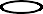 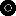 Disposal of old electrical appliancesThe European Directive 2002/96/EC on Waste Electrical and Electronic Equipment (WEEE), requires that old household electrical appliances must not be disposed of in the normal unsorted municipal waste stream. Old appliances must be collected separately in order to optimise the recovery and recycling of the materials they contain and reduce the impact on human health and the environment.The crossed out "wheeled bin" symbol on the product reminds you of your obligation, that when you dispose of the appliance it must be separately collected.Consumers should contact their local authority or retailer for information concerning the correct disposal of their old appliance.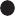 Guarantee12 months Parts and Labour GuaranteeYour appliance has the benefit of our manufacturer's guarantee, which covers the cost of breakdown repairs for twelve months from the date of purchase.This gives you the reassurance that if, within that time, your appliance is proven to be defective because of either workmanship or materials, we will, at our discretion, either repair or replace the appliance at no cost to you.The guarantee is subject to the following conditions:The appliance has been installed and operated correctly and in accordance with our operating and maintenance instructions.The appliance is only used on the electricity or gas supply printed on the rating plate.The appliance has been used for normal domestic purposes only.The appliance has not been altered, serviced, maintained, dismantled or otherwise interfered with by any person not authorised by us.Any repair work must be undertaken by us or our appointed agent.Any parts removed during repair work or any appliance that is replaced become our property.The appliance is used in the United Kingdom or Republic of Ireland.The guarantee does not cover:Damage resulting from transportation, improper use, neglect or interference or as a result of improper installation.Replacement of any consumable item or accessory. These include but are not limited to: plugs, cables, batteries, light bulbs, fluorescent tubes and starters, covers and filters.Replacement of any removable parts made of glass or plastic.THE GUARANTEE WILL NOT APPLY IF THE APPLIANCE HAS BEEN USED IN COMMERCIAL OR NON-DOMESTIC PREMISES.5 Year Parts GuaranteeHotpoint also offers you a FREE 5 year parts guarantee. This additional guarantee is conditional on you registering your appliance with us and the parts being fitted by one of our authorised engineers. There will be a charge for our engineer's time. To activate the extra parts warranty on your appliance, simply call our registration line on 08448 24 24 24 (ROI 01 230 0800)Extended GuaranteesWe offer a selection of protection plans that enable you to fully cover yourself against the expense of repair bills for the life of your policy. To find the ideal plan for you please call our advice line on 08448 226 226 (ROI 01 230 0233)Free Helpdesk ServiceWe have a dedicated team who can provide free advice and assistance with your appliance if you experience any technical difficulties within the first 90 days of ownership.Simply call our Hotpoint Service Hotline on 08448 224 224 (ROI 0818 313 413) for telephone assistance, or, where necessary, to arrange for an engineer to call.05/2012 - 195103661.00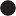 XEROX FABRIANOAfter Sales ServiceNo one is better placed to care for your Hotpoint appliance during the course of its working life than us - the manufacturer.Essential Contact InformationHotpoint ServiceWe are the largest service team in the country offering you access to 400 skilled telephone advisors and 1100 fully qualified engineers on call to ensure you receive fast, reliable, local service.UK: 08448 224 224Republic of Ireland: 0818 313 413 www.hotpoint.co.ukPlease note: Our advisors will require the following information:Model number Serial numberParts & AccessoriesWe supply a full range of genuine replacement parts as well as accessory products that protect and hygienically clean your appliance to keep it looking good and functioning efficiently throughout its life.UK: 08448 225 225Republic of Ireland: 0818 313 413 www.hotpointservice.co.ukAppliance RegistrationWe want to give you additional benefits of Hotpoint ownership. To activate your FREE 5 year parts guarantee you must register your appliance with us.UK 08448 24 24 24Republic of Ireland: 01 230 0800 www.hotpointservice.co.ukAs part of Hotpoint's continued commitment to helping the environment, Hotpoint reserves the right to use quality, recycled components to keep down customer costs and minimise material wastage.Indesit Company UK Limited, Morley Way, Peterborough, PE2 9JBIndesit Company, Unit 49 Airways Industrial Estate, Dublin 17FoodGrill SettingApproximate Cooking timeToasting of Bread products63 - 10 mins.Small cuts of meat, sausages, bacon, etc.5-615 - 20 mins.Chops etc. Gammon steaks Chicken pieces520 - 25 mins. Wire food support used in upturned position for chicken.Fish: fingers Whole Fillets510 - 20 mins. Whole fish and fillets placed in the base of the grill pan.Fish in breadcrumbs515 - 20 mins.Pre - Cooked potato products515 - 20 mins.Pizzas512 - 15 mins. in the base of the grill pan.Browning of food68 - 10 mins. Dish placed directly on base of the grill pan and pan placed on the base of the grill compartment.Fan Oven - MeatFan Oven - MeatFan Oven - MeatFan Oven - MeatMeatPre- heatTemperature°CTime (approx.)BeefNo160/18025-30 mins per 450g (1lb) + 25 mins over.LambNo160/18020-30 mins per 450g (1lb) + 25 mins over.PorkNo160/18025-30 mins per 450g (1lb) + 25 mins over.VealNo160/17030-35 mins per 450g (1lb) + 25 mins over.Chicken/Turkey up to 4kg (8lb)No160/18018-20 mins per 450g (1lb) + 20 mins over.Turkey 4 to 5.5kg (8 to 12lb)No13-15 mins per 450g (1lb) at 150/160°Cover 5.5kg (12lb)Noallow 12 mins per 450g at 150°CCasseroleNo140-1501˝ -2 hrsFoodFan Oven CookingFan Oven CookingFan Oven CookingFoodPre - heatTe mpe rature °CTime in mins.SconesYes210/2209-12Small Cakes170/18025-35Victoria SandwichYes160/17020-25Sponge Sandwich (Fatless)Yes170/19015-20Swiss RollYes190/20012-15Semi-rich Fruit cakes140/15060-75  7 inchRich Fruit Cakes130/140Depending on sizeShortcrust Pastry190/200Depending on usePuff Pastry190/200Depending on useYorkshire PuddingYes180/19030-45Individual Yorkshire PuddingsYes190/20020-25Milk Pudding130/140105-135Baked Custard140/15040-50BreadYes200/21045-50Meringues80-90180-240ProblemCheckGrillingUneven cooking front to backEnsure that the grill pan is positioned centrally below the grill element.Fat splatteringEnsure that the grill is not set to too high a temperature.Oven BakingUneven rising of cakeEnsure that the oven shelves are level by using a spirit level on the rod shelf and adjusting, using suitable packing e.g. wood, under the feet of the appliance. This should be checked both left to right and front to back. Ensure that the food is positioned centrally in the oven.Sinking of cakesThe following may cause cakes to sink:Cooking at too high a temperature.Using normal creaming method with soft margarine.Over/Under cooking Fast/Slow cookingRefer to the cooking times and temperatures given in the oven temperature charts, however, it may be necessary to increase or decrease temperatures by 10°C to suit personal taste.Do not use utensils greater than 2Ľ ins in height.ProblemSlight odour or small amount of smoke when using the cooker for the first time.This is normal and should cease after a short period.Nothing WorksIs the main cooker wall switch turned on? There may be no electricity supply.Oven temperature seems too high or too low.Check that the temperature has been set in accordance with the temperature charts. It may be necessary to increase or decrease the recommended temperature by up to 10°C to suit your taste.Oven does not cook evenly.Check that the temperature and shelf position are as recommended in the temperature charts.Check that the containers being used in the oven allow sufficient air flow around them.Check that the cooker is level.Hotplates are slow to boil or will not simmerCheck that your pans conform to the recommendations in these instructions.Marks appearing on hotplates. Can not clean hob / hotplates.The hob surround can be cleaned with warm soapy water and a cream cleaner, such as Cif. The sealed hotplates should be cleaned regularly, (please refer to the Care and Cleaning section for further information. Please note that replacement hob cleaning kits are available from our parts department, see Key Contacts, back page.Grill not working.The grill door MUST be open.Grill keeps turning on and off.When the grill control is operated at a setting less than maximum, this is normal regulator operation, not a fault.Condensation on the wall at the rear of the cooker.Steam and/or condensation may appear from the vent at the rear of the appliance when using an oven particularly for foods with a high water contente.g. frozen chips, roast chicken etc. This is normal and any excess should be wiped off.Steam / Condensation in the oven after use.Steam is a by-product of cooking any food with a high water content. To help minimise always:Try to avoid leaving food in the oven to cool after being cooked.Use a covered container, wherever possible